Międzynarodowa Wystawa Astana EXPO 2017, KAZACHSTAN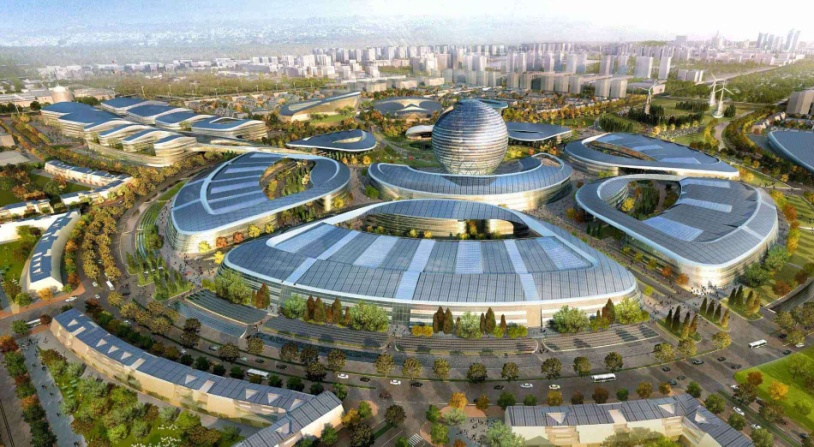 W związku z udziałem Polski 
w Międzynarodowej Wystawie Astana EXPO 2017 firmy 
z województwa świętokrzyskiego wpisujące się w tematykę Wystawy mogą wziąć udział w wyjazdowej misji gospodarczej organizowanej przez Departament Polityki Regionalnej Urzędu Marszałkowskiego Województwa Świętokrzyskiego.
Międzynarodowa Wystawa Astana EXPO 2017 zorganizowana zostanie w stolicy Kazachstanu 
w dniach 10 czerwca - 10 września 2017 r. Tematem przewodnim Wystawy jest „Energia Przyszłości”, w co wpisują się także następujące zagadnienia: redukcja emisji CO2, życie zgodnie z zasadami efektywności energetycznej, energia dla wszystkich. Udział Polski – jako jednego z ponad 100 państw i organizacji uczestniczących w wydarzeniu – stanowić będzie znakomitą okazję do promocji wizerunku Polski i województwa świętokrzyskiego oraz zaprezentowania naszego kraju jako istotnego partnera w światowej dyskusji na temat zapewnienia globalnego bezpieczeństwa energetycznego i ochrony środowiska. 
Do uczestnictwa w wydarzeniach związanych z realizacją polskiego programu gospodarczego zapraszamy w szczególności podmioty z następujących branż:Odnawialne źródła energii (OZE)energetyka wiatrowa;technologie związane z przetwarzaniem biomasy i wytwarzaniem energii z odpadów pochodzenia zwierzęcego i roślinnego; technologie solarne;oprogramowanie do zarządzania OZE.Energetyka tradycyjnaczyste technologie węglowe,technologie wychwytywania, składowania CO2 (CCS),digitalizacja rynku energii.Maszyny i urządzenia górniczeInteligentne sieci energetyczne, efektywność energetyczna urządzeńBudownictwoefektywność energetyczna budynków;rewitalizacja terenów poprzemysłowych.Branża uzdrowiskowa.WAŻNE! Firmy musza spełniać kryterium małego lub średniego przedsiębiorcy (szczegółowe kryteria naboru znajdują się w karcie zgłoszeniowej).  
Wstępny program misji gospodarczej województwa świętokrzyskiego w dniach 1-8 września 2017:1 września (piątek) Wylot do Astany2 września (sobota) ORGANIZACJAZakwaterowanie w hotelu. Zwiedzanie ekspozycji na EXPO.3 września (niedziela) DZIEŃ WOJEWÓDZTWA ŚWIĘTOKRZYSKIEGOUdział w EXPO, zwiedzanie ekspozycji, konferencja nt. OZE zorganizowana przez region, prezentacja potencjału gospodarczego woj. Świętokrzyskiego, prezentacja poszczególnych firm (członków misji gospodarczej)spotkania B2B4 września (poniedziałek) Spotkania B2B. Wyjazd do Ałmaty. 5 września (wtorek) TARGI AŁMATYUdział w Targach Budowlanych w Ałmatach KAZBUILD i AQUA TERM. Województwo Świętokrzyskie reprezentować będą zarówno firmy budowlane i energetyczne jak 
i branża uzdrowiskowa.6 września (środa) FORUM GOSPODARCZEUdział w Forum Gospodarczym, spotkania B2B Udział w Polsko-Kazachstańskim Forum Gospodarczym Polsko-Kazachstańskie Forum Gospodarcze będzie częścią obchodów Dnia Polskiego na Astana EXPO 2017. Do udziału w Forum zaprosimy przedsiębiorców z Polski i Kazachstanu,    przedstawicieli władz oraz administracji rządowej Polski i Kazachstanu,   przedstawicieli środowisk gospodarczych obydwu państw. Celem wydarzenia będzie promocja wzajemnych kontaktów gospodarczych, prezentacja polskich doświadczeń i potencjału Polski w dziedzinie energetyki (w tym OZE) i efektywności energetycznej, ochrony środowiska i budownictwa. Jednym z poruszanych zagadnień będzie prezentacja możliwości inwestycyjnych związanych z projektem „Nowego Jedwabnego Szlaku”, który przebiega przez Kazachstan.7 września (czwartek) DZIEŃ POLSKIDzień Polski – dzień koordynowany przez PARP. Udział przedstawicieli władz regionalnych.8 września POWRÓT DO POLSKIPrzewidywana liczba miejsc: 10 przedsiębiorców - maksymalnie jeden przedstawiciel z jednego przedsiębiorstwa.4 przedsiębiorców z branży budowlanej, 4 przedsiębiorców z branży energetycznej, 2 przedsiębiorców z branży turystyki uzdrowiskowej.W misji mogą wziąć udział wyłącznie przedsiębiorcy prowadzący działalność gospodarczą, działający w obszarze energii odnawianej, budowlanej i uzdrowiskowej posiadający siedzibę i zarejestrowani na terenie województwa świętokrzyskiego, posługujący się j. angielskim i/lub j. rosyjskim w stopniu komunikatywnym.Termin nadsyłania wniosków: 07.04.2017r. do godz. 15.30Wypełnioną i podpisaną Kartę Zgłoszeniową należy składać osobiście w sekretariacie Departamentu Polityki Regionalnej – Kielce, ul. Sienkiewicza 63 lub przesłać: tradycyjną drogą pocztową (decyduje data wpływu) lub e-mailową skan na adres elektroniczny pracowników Departamentu Polityki Regionalnej:
kamila.kepczynska-kaleta@sejmik.kielce.pl lub tomasz.stepniewski@sejmik.kielce.pl 
w tytule e-maila: Wyjazdowa misja gospodarcza na EXPO ASTANAKontakt:
Kama Kępczyńska-Kaleta, Tomasz Stępniewski
tel. 41 365 81 81; 41 365 81 90

Karty nadesłane po wskazanym terminie nie będą rozpatrywane.Wyjazdowa misja gospodarcza organizowana jest przez Centrum Obsługi Inwestora  
i Przedsiębiorczości działającego w ramach Departamentu Polityki Regionalnej Urzędu Marszałkowskiego Województwa Świętokrzyskiego.Misja wyjazdowa realizowana jest w ramach projektu promocji gospodarczej województwa świętokrzyskiego: „Świętokrzyskie – hard to pronounce, easy to do business in”,  Działanie 2.4 – „Promocja gospodarcza kluczowych branż gospodarki regionu”, Regionalnego Programu Operacyjnego Województwa Świętokrzyskiego, na lata 2014-2020.